Warrant Number: Warrant Number: Warrant Number: Warrant Number: Warrant Number: Warrant Number: Warrant Number: Warrant Number: Warrant Number: Warrant Number: Warrant Number: 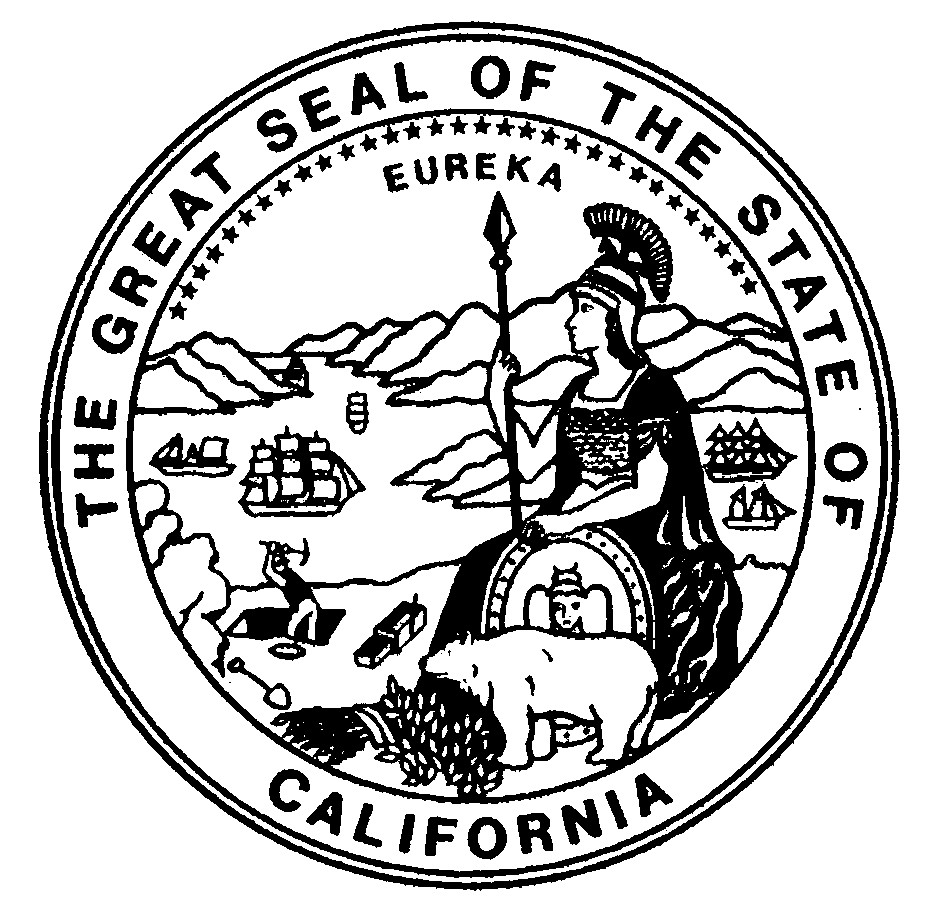 STATE OF CALIFORNIACOUNTY OF SHASTASEARCH AND ARREST WARRANT & AFFIDAVIT STATE OF CALIFORNIACOUNTY OF SHASTASEARCH AND ARREST WARRANT & AFFIDAVIT STATE OF CALIFORNIACOUNTY OF SHASTASEARCH AND ARREST WARRANT & AFFIDAVIT STATE OF CALIFORNIACOUNTY OF SHASTASEARCH AND ARREST WARRANT & AFFIDAVIT STATE OF CALIFORNIACOUNTY OF SHASTASEARCH AND ARREST WARRANT & AFFIDAVIT STATE OF CALIFORNIACOUNTY OF SHASTASEARCH AND ARREST WARRANT & AFFIDAVIT AFFIDAVITAFFIDAVITAFFIDAVITAFFIDAVITAFFIDAVITAFFIDAVITAFFIDAVITAFFIDAVITAFFIDAVITAFFIDAVITAFFIDAVITAFFIDAVITAFFIDAVITswears under penalty of perjury that the facts expressed by him/her in this Search and swears under penalty of perjury that the facts expressed by him/her in this Search and swears under penalty of perjury that the facts expressed by him/her in this Search and swears under penalty of perjury that the facts expressed by him/her in this Search and swears under penalty of perjury that the facts expressed by him/her in this Search and swears under penalty of perjury that the facts expressed by him/her in this Search and swears under penalty of perjury that the facts expressed by him/her in this Search and (Name of Affiant)(Name of Affiant)(Name of Affiant)(Name of Affiant)(Name of Affiant)(Name of Affiant)Arrest Warrant and Affidavit, and in the attached and incorporated herein Statement of Probable Cause, are true and correct and that based upon his/her experience and expertise that he/she has probable cause to search for and arrest the person described below pursuant to Penal Code § 817 and § 1524(a)(6), and does believe that the person is now located at the location(s) set forth below.  Wherefore, affiant requests that this Search and Arrest Warrant be issued.Arrest Warrant and Affidavit, and in the attached and incorporated herein Statement of Probable Cause, are true and correct and that based upon his/her experience and expertise that he/she has probable cause to search for and arrest the person described below pursuant to Penal Code § 817 and § 1524(a)(6), and does believe that the person is now located at the location(s) set forth below.  Wherefore, affiant requests that this Search and Arrest Warrant be issued.Arrest Warrant and Affidavit, and in the attached and incorporated herein Statement of Probable Cause, are true and correct and that based upon his/her experience and expertise that he/she has probable cause to search for and arrest the person described below pursuant to Penal Code § 817 and § 1524(a)(6), and does believe that the person is now located at the location(s) set forth below.  Wherefore, affiant requests that this Search and Arrest Warrant be issued.Arrest Warrant and Affidavit, and in the attached and incorporated herein Statement of Probable Cause, are true and correct and that based upon his/her experience and expertise that he/she has probable cause to search for and arrest the person described below pursuant to Penal Code § 817 and § 1524(a)(6), and does believe that the person is now located at the location(s) set forth below.  Wherefore, affiant requests that this Search and Arrest Warrant be issued.Arrest Warrant and Affidavit, and in the attached and incorporated herein Statement of Probable Cause, are true and correct and that based upon his/her experience and expertise that he/she has probable cause to search for and arrest the person described below pursuant to Penal Code § 817 and § 1524(a)(6), and does believe that the person is now located at the location(s) set forth below.  Wherefore, affiant requests that this Search and Arrest Warrant be issued.Arrest Warrant and Affidavit, and in the attached and incorporated herein Statement of Probable Cause, are true and correct and that based upon his/her experience and expertise that he/she has probable cause to search for and arrest the person described below pursuant to Penal Code § 817 and § 1524(a)(6), and does believe that the person is now located at the location(s) set forth below.  Wherefore, affiant requests that this Search and Arrest Warrant be issued.Arrest Warrant and Affidavit, and in the attached and incorporated herein Statement of Probable Cause, are true and correct and that based upon his/her experience and expertise that he/she has probable cause to search for and arrest the person described below pursuant to Penal Code § 817 and § 1524(a)(6), and does believe that the person is now located at the location(s) set forth below.  Wherefore, affiant requests that this Search and Arrest Warrant be issued.Arrest Warrant and Affidavit, and in the attached and incorporated herein Statement of Probable Cause, are true and correct and that based upon his/her experience and expertise that he/she has probable cause to search for and arrest the person described below pursuant to Penal Code § 817 and § 1524(a)(6), and does believe that the person is now located at the location(s) set forth below.  Wherefore, affiant requests that this Search and Arrest Warrant be issued.Arrest Warrant and Affidavit, and in the attached and incorporated herein Statement of Probable Cause, are true and correct and that based upon his/her experience and expertise that he/she has probable cause to search for and arrest the person described below pursuant to Penal Code § 817 and § 1524(a)(6), and does believe that the person is now located at the location(s) set forth below.  Wherefore, affiant requests that this Search and Arrest Warrant be issued.Arrest Warrant and Affidavit, and in the attached and incorporated herein Statement of Probable Cause, are true and correct and that based upon his/her experience and expertise that he/she has probable cause to search for and arrest the person described below pursuant to Penal Code § 817 and § 1524(a)(6), and does believe that the person is now located at the location(s) set forth below.  Wherefore, affiant requests that this Search and Arrest Warrant be issued.Arrest Warrant and Affidavit, and in the attached and incorporated herein Statement of Probable Cause, are true and correct and that based upon his/her experience and expertise that he/she has probable cause to search for and arrest the person described below pursuant to Penal Code § 817 and § 1524(a)(6), and does believe that the person is now located at the location(s) set forth below.  Wherefore, affiant requests that this Search and Arrest Warrant be issued.Arrest Warrant and Affidavit, and in the attached and incorporated herein Statement of Probable Cause, are true and correct and that based upon his/her experience and expertise that he/she has probable cause to search for and arrest the person described below pursuant to Penal Code § 817 and § 1524(a)(6), and does believe that the person is now located at the location(s) set forth below.  Wherefore, affiant requests that this Search and Arrest Warrant be issued.Arrest Warrant and Affidavit, and in the attached and incorporated herein Statement of Probable Cause, are true and correct and that based upon his/her experience and expertise that he/she has probable cause to search for and arrest the person described below pursuant to Penal Code § 817 and § 1524(a)(6), and does believe that the person is now located at the location(s) set forth below.  Wherefore, affiant requests that this Search and Arrest Warrant be issued.\s1\\s1\\s1\(Signature of Affiant)(Signature of Affiant)(Signature of Affiant)\d1\\d1\\d1\Date / Time(s)Date / Time(s)Date / Time(s)SEARCH AND ARREST WARRANTSEARCH AND ARREST WARRANTSEARCH AND ARREST WARRANTSEARCH AND ARREST WARRANTSEARCH AND ARREST WARRANTSEARCH AND ARREST WARRANTSEARCH AND ARREST WARRANTSEARCH AND ARREST WARRANTSEARCH AND ARREST WARRANTSEARCH AND ARREST WARRANTSEARCH AND ARREST WARRANTSEARCH AND ARREST WARRANTSEARCH AND ARREST WARRANTTHE PEOPLE OF THE STATE OF CALIFORNIA TO ANY SHERIFF, POLICE OFFICER, OR PEACE OFFICER IN THE COUNTY OF SHASTA:  proof by affidavit having been made before me by  THE PEOPLE OF THE STATE OF CALIFORNIA TO ANY SHERIFF, POLICE OFFICER, OR PEACE OFFICER IN THE COUNTY OF SHASTA:  proof by affidavit having been made before me by  THE PEOPLE OF THE STATE OF CALIFORNIA TO ANY SHERIFF, POLICE OFFICER, OR PEACE OFFICER IN THE COUNTY OF SHASTA:  proof by affidavit having been made before me by  THE PEOPLE OF THE STATE OF CALIFORNIA TO ANY SHERIFF, POLICE OFFICER, OR PEACE OFFICER IN THE COUNTY OF SHASTA:  proof by affidavit having been made before me by  THE PEOPLE OF THE STATE OF CALIFORNIA TO ANY SHERIFF, POLICE OFFICER, OR PEACE OFFICER IN THE COUNTY OF SHASTA:  proof by affidavit having been made before me by  THE PEOPLE OF THE STATE OF CALIFORNIA TO ANY SHERIFF, POLICE OFFICER, OR PEACE OFFICER IN THE COUNTY OF SHASTA:  proof by affidavit having been made before me by  THE PEOPLE OF THE STATE OF CALIFORNIA TO ANY SHERIFF, POLICE OFFICER, OR PEACE OFFICER IN THE COUNTY OF SHASTA:  proof by affidavit having been made before me by  THE PEOPLE OF THE STATE OF CALIFORNIA TO ANY SHERIFF, POLICE OFFICER, OR PEACE OFFICER IN THE COUNTY OF SHASTA:  proof by affidavit having been made before me by  THE PEOPLE OF THE STATE OF CALIFORNIA TO ANY SHERIFF, POLICE OFFICER, OR PEACE OFFICER IN THE COUNTY OF SHASTA:  proof by affidavit having been made before me by  THE PEOPLE OF THE STATE OF CALIFORNIA TO ANY SHERIFF, POLICE OFFICER, OR PEACE OFFICER IN THE COUNTY OF SHASTA:  proof by affidavit having been made before me by  THE PEOPLE OF THE STATE OF CALIFORNIA TO ANY SHERIFF, POLICE OFFICER, OR PEACE OFFICER IN THE COUNTY OF SHASTA:  proof by affidavit having been made before me by  THE PEOPLE OF THE STATE OF CALIFORNIA TO ANY SHERIFF, POLICE OFFICER, OR PEACE OFFICER IN THE COUNTY OF SHASTA:  proof by affidavit having been made before me by  THE PEOPLE OF THE STATE OF CALIFORNIA TO ANY SHERIFF, POLICE OFFICER, OR PEACE OFFICER IN THE COUNTY OF SHASTA:  proof by affidavit having been made before me by  that there is probable cause to believe that the person described herein may be found at                              that there is probable cause to believe that the person described herein may be found at                              that there is probable cause to believe that the person described herein may be found at                              that there is probable cause to believe that the person described herein may be found at                              that there is probable cause to believe that the person described herein may be found at                              that there is probable cause to believe that the person described herein may be found at                              that there is probable cause to believe that the person described herein may be found at                              (Name of Affiant)(Name of Affiant)(Name of Affiant)(Name of Affiant)(Name of Affiant)(Name of Affiant)the locations set forth herein and that there is probable cause to arrest that person, I find there is probable cause to believe that the arrestee commited the crime(s) listed below:the locations set forth herein and that there is probable cause to arrest that person, I find there is probable cause to believe that the arrestee commited the crime(s) listed below:the locations set forth herein and that there is probable cause to arrest that person, I find there is probable cause to believe that the arrestee commited the crime(s) listed below:the locations set forth herein and that there is probable cause to arrest that person, I find there is probable cause to believe that the arrestee commited the crime(s) listed below:the locations set forth herein and that there is probable cause to arrest that person, I find there is probable cause to believe that the arrestee commited the crime(s) listed below:the locations set forth herein and that there is probable cause to arrest that person, I find there is probable cause to believe that the arrestee commited the crime(s) listed below:the locations set forth herein and that there is probable cause to arrest that person, I find there is probable cause to believe that the arrestee commited the crime(s) listed below:the locations set forth herein and that there is probable cause to arrest that person, I find there is probable cause to believe that the arrestee commited the crime(s) listed below:the locations set forth herein and that there is probable cause to arrest that person, I find there is probable cause to believe that the arrestee commited the crime(s) listed below:the locations set forth herein and that there is probable cause to arrest that person, I find there is probable cause to believe that the arrestee commited the crime(s) listed below:the locations set forth herein and that there is probable cause to arrest that person, I find there is probable cause to believe that the arrestee commited the crime(s) listed below:the locations set forth herein and that there is probable cause to arrest that person, I find there is probable cause to believe that the arrestee commited the crime(s) listed below:the locations set forth herein and that there is probable cause to arrest that person, I find there is probable cause to believe that the arrestee commited the crime(s) listed below:Crime(s):Crime(s):Crime(s):YOU ARE THEREFORE COMMANDED TO SEARCH THE PREMISES AND ARRESTYOU ARE THEREFORE COMMANDED TO SEARCH THE PREMISES AND ARRESTYOU ARE THEREFORE COMMANDED TO SEARCH THE PREMISES AND ARRESTYOU ARE THEREFORE COMMANDED TO SEARCH THE PREMISES AND ARRESTYOU ARE THEREFORE COMMANDED TO SEARCH THE PREMISES AND ARRESTYOU ARE THEREFORE COMMANDED TO SEARCH THE PREMISES AND ARRESTYOU ARE THEREFORE COMMANDED TO SEARCH THE PREMISES AND ARRESTYOU ARE THEREFORE COMMANDED TO SEARCH THE PREMISES AND ARRESTYOU ARE THEREFORE COMMANDED TO SEARCH THE PREMISES AND ARRESTYOU ARE THEREFORE COMMANDED TO SEARCH THE PREMISES AND ARRESTYOU ARE THEREFORE COMMANDED TO SEARCH THE PREMISES AND ARRESTYOU ARE THEREFORE COMMANDED TO SEARCH THE PREMISES AND ARRESTand to bring the defendant before any magistrate in Shasta County pursuant to Penal Code § 821, 825, 826, and 848.and to bring the defendant before any magistrate in Shasta County pursuant to Penal Code § 821, 825, 826, and 848.and to bring the defendant before any magistrate in Shasta County pursuant to Penal Code § 821, 825, 826, and 848.and to bring the defendant before any magistrate in Shasta County pursuant to Penal Code § 821, 825, 826, and 848.and to bring the defendant before any magistrate in Shasta County pursuant to Penal Code § 821, 825, 826, and 848.and to bring the defendant before any magistrate in Shasta County pursuant to Penal Code § 821, 825, 826, and 848.and to bring the defendant before any magistrate in Shasta County pursuant to Penal Code § 821, 825, 826, and 848.and to bring the defendant before any magistrate in Shasta County pursuant to Penal Code § 821, 825, 826, and 848.and to bring the defendant before any magistrate in Shasta County pursuant to Penal Code § 821, 825, 826, and 848.and to bring the defendant before any magistrate in Shasta County pursuant to Penal Code § 821, 825, 826, and 848.and to bring the defendant before any magistrate in Shasta County pursuant to Penal Code § 821, 825, 826, and 848.and to bring the defendant before any magistrate in Shasta County pursuant to Penal Code § 821, 825, 826, and 848.and to bring the defendant before any magistrate in Shasta County pursuant to Penal Code § 821, 825, 826, and 848.Premises to be SearchedPremises to be SearchedPremises to be SearchedPremises to be SearchedPremises to be SearchedPremises to be SearchedPremises to be SearchedPremises to be SearchedPremises to be SearchedPremises to be SearchedPremises to be SearchedPremises to be SearchedPremises to be SearchedDescription of location to be searched:   Description of location to be searched:   Description of location to be searched:   Description of location to be searched:   Description of location to be searched:   Description of location to be searched:   Description of location to be searched:   Description of location to be searched:   Description of location to be searched:   Description of location to be searched:   Description of location to be searched:   Description of location to be searched:   Description of location to be searched:   Arrestee InformationArrestee InformationArrestee InformationArrestee InformationArrestee InformationArrestee InformationArrestee InformationArrestee InformationArrestee InformationArrestee InformationArrestee InformationArrestee InformationArrestee InformationName:Name:Name:Name:AKAs:AKAs:AKAs:AKAs:Address:Address:Address:Address:Sex:Sex:Sex:Sex:Race:Race:Race:Race:Date of Birth:Date of Birth:Date of Birth:Date of Birth:Height:Height:Height:Height:Weight:Weight:Weight:Weight:Hair color:Hair color:Hair color:Hair color:Eye color:Eye color:Eye color:Eye color:Scars, marks, or tattoos:Scars, marks, or tattoos:Scars, marks, or tattoos:Scars, marks, or tattoos:Drivers license number:Drivers license number:Drivers license number:Drivers license number:Other information:Other information:Other information:Other information:Bail:Bail:No Bail orNo Bail orNo Bail orNo Bail orNo Bail orNo Bail orNo Bail orDefendant is admitted to bail in the amount ofDefendant is admitted to bail in the amount ofDefendant is admitted to bail in the amount ofDefendant is admitted to bail in the amount ofDefendant is admitted to bail in the amount ofDefendant is admitted to bail in the amount ofDefendant is admitted to bail in the amount ofIt is further ordered that upon adjudication of the case(s) against all defendant(s) in this action, including the resolution of any and all appeals, and the written concurrence of the Shasta County District Attorney’s Office, any seized property be disposed of in accordance with the procedures set forth in California Penal Code § 1407-1422, without the necessity of a further Court Order issued pursuant to California Penal Code § 1536.It is further ordered that upon adjudication of the case(s) against all defendant(s) in this action, including the resolution of any and all appeals, and the written concurrence of the Shasta County District Attorney’s Office, any seized property be disposed of in accordance with the procedures set forth in California Penal Code § 1407-1422, without the necessity of a further Court Order issued pursuant to California Penal Code § 1536.It is further ordered that upon adjudication of the case(s) against all defendant(s) in this action, including the resolution of any and all appeals, and the written concurrence of the Shasta County District Attorney’s Office, any seized property be disposed of in accordance with the procedures set forth in California Penal Code § 1407-1422, without the necessity of a further Court Order issued pursuant to California Penal Code § 1536.It is further ordered that upon adjudication of the case(s) against all defendant(s) in this action, including the resolution of any and all appeals, and the written concurrence of the Shasta County District Attorney’s Office, any seized property be disposed of in accordance with the procedures set forth in California Penal Code § 1407-1422, without the necessity of a further Court Order issued pursuant to California Penal Code § 1536.It is further ordered that upon adjudication of the case(s) against all defendant(s) in this action, including the resolution of any and all appeals, and the written concurrence of the Shasta County District Attorney’s Office, any seized property be disposed of in accordance with the procedures set forth in California Penal Code § 1407-1422, without the necessity of a further Court Order issued pursuant to California Penal Code § 1536.It is further ordered that upon adjudication of the case(s) against all defendant(s) in this action, including the resolution of any and all appeals, and the written concurrence of the Shasta County District Attorney’s Office, any seized property be disposed of in accordance with the procedures set forth in California Penal Code § 1407-1422, without the necessity of a further Court Order issued pursuant to California Penal Code § 1536.It is further ordered that upon adjudication of the case(s) against all defendant(s) in this action, including the resolution of any and all appeals, and the written concurrence of the Shasta County District Attorney’s Office, any seized property be disposed of in accordance with the procedures set forth in California Penal Code § 1407-1422, without the necessity of a further Court Order issued pursuant to California Penal Code § 1536.It is further ordered that upon adjudication of the case(s) against all defendant(s) in this action, including the resolution of any and all appeals, and the written concurrence of the Shasta County District Attorney’s Office, any seized property be disposed of in accordance with the procedures set forth in California Penal Code § 1407-1422, without the necessity of a further Court Order issued pursuant to California Penal Code § 1536.It is further ordered that upon adjudication of the case(s) against all defendant(s) in this action, including the resolution of any and all appeals, and the written concurrence of the Shasta County District Attorney’s Office, any seized property be disposed of in accordance with the procedures set forth in California Penal Code § 1407-1422, without the necessity of a further Court Order issued pursuant to California Penal Code § 1536.It is further ordered that upon adjudication of the case(s) against all defendant(s) in this action, including the resolution of any and all appeals, and the written concurrence of the Shasta County District Attorney’s Office, any seized property be disposed of in accordance with the procedures set forth in California Penal Code § 1407-1422, without the necessity of a further Court Order issued pursuant to California Penal Code § 1536.It is further ordered that upon adjudication of the case(s) against all defendant(s) in this action, including the resolution of any and all appeals, and the written concurrence of the Shasta County District Attorney’s Office, any seized property be disposed of in accordance with the procedures set forth in California Penal Code § 1407-1422, without the necessity of a further Court Order issued pursuant to California Penal Code § 1536.It is further ordered that upon adjudication of the case(s) against all defendant(s) in this action, including the resolution of any and all appeals, and the written concurrence of the Shasta County District Attorney’s Office, any seized property be disposed of in accordance with the procedures set forth in California Penal Code § 1407-1422, without the necessity of a further Court Order issued pursuant to California Penal Code § 1536.It is further ordered that upon adjudication of the case(s) against all defendant(s) in this action, including the resolution of any and all appeals, and the written concurrence of the Shasta County District Attorney’s Office, any seized property be disposed of in accordance with the procedures set forth in California Penal Code § 1407-1422, without the necessity of a further Court Order issued pursuant to California Penal Code § 1536.STATE OF CALIFORNIACOUNTY OF SHASTA(Statement of Probable Cause)NAME, POSITION, AND DEPARTMENT OF AFFIANTNARRATIVE OF PROBABLE CASEWhy you believe the defendant committed the crimeATTACHMENTSList any attachments such as reports, search warrant affidavits, etc.NIGHT SERVICEWhy night service (2200 hrs. – 0700 hrs.) is necessary; or N/AOTHER INFORMATIONCONFIDENTIAL ATTACHMENTNote that this is a separate confidential page on CIs, investigative techniques, etc; or N/A